Oświadczam, że zapoznałem się i akceptuję treść Regulaminu..Klauzula ogólnej zgody na przetwarzanie danych osobowych:Zgodnie z  Rozporządzeniem Parlamentu Europejskiego i Rady (UE) 2016/679 z dnia  27 kwietnia  2016 roku w sprawie ochrony osób fizycznych w związku z przetwarzaniem danych osobowych i w sprawie swobodnego przepływu takich danych oraz uchylenia dyrektywy 95/46/WE wyrażam zgodę na przetwarzanie moich danych osobowych przez Administratora Danych: Zamojski Dom Kultury w Zamościu: 22-400 Zamość, ul. Partyzantów 13. Swoje dane podaję dobrowolnie i zapewniam, że są zgodne z prawdą.  Zapoznałem się z treścią klauzuli informacyjnej, w tym z informacjami o celu i sposobach przetwarzania moich danych, jak również przysługujących mi prawach szczególnie dostępu do treści moich danych i ich poprawiania. Niniejsza zgoda jest dobrowolna i może być cofnięta w dowolnym momencie. Wycofanie zgody nie wpływa na zgodność z prawem przetwarzania, którego dokonano na podstawie zgody przed jej wycofaniem..............................................................data, czytelny, odręczny podpisKlauzula zgody na przetwarzanie wizerunku:Zgodnie z  art. 81 ust. 1 ustawy z dnia 4 lutego 1994 r. o prawie autorskim i prawach pokrewnych  (Dz. U. z 2017 r. poz. 880) oświadczam, że wyrażam  Zamojskiemu Domowi Kultury  z siedzibą w Zamościu ul. Partyzantów 13, bezterminową zgodę na rozpowszechnianie, na zasadach i w sposób określony w niniejszym oświadczeniu, mojego wizerunku stanowiącego załącznik do niniejszego oświadczenia. Jestem świadomy, że w związku z prowadzoną działalnością Zamojskiego Domu Kultury, zgoda upoważnia go do rozpowszechniania mojego wizerunku w celach informacyjnych poprzez udostępnienie bez ograniczeń czasowych oraz terytorialnych, w środkach masowego przekazu, w tym mediach społecznościowych. Tym samym wyrażam zgodę na dokonanie zmian i modyfikacji zdjęcia, niezbędnych do jego rozpowszechniania, polegających na jego obróbce graficznej (retusz, zmiana kadrowania i inne podobne modyfikacje) oraz na wkomponowaniu wizerunku w inne utwory, z zastrzeżeniem, że nie mogą one zniekształcać mojego wizerunku. Tak dokonane zmiany i modyfikacje nie wymagają odrębnej zgody Zgoda obejmuje moje imię i nazwisko, wizerunek, dane kontaktowe służące do utrzymywania kontaktów w związku z wykonywaną pracą i zadaniami. Zostałem poinformowany o przysługujących mi prawach dostępu do tych danych osobowych i ich poprawiania.………………………….						              (data, czytelny, odręczny podpis)Wypełnioną KARTĘ ZGŁOSZENIA WYSTAWCY ORAZ ZDJĘCIA ZGŁOSZONEGO ASORTYMENTU należy dostarczyć w nieprzekraczalnym terminie 20 maja 2022 r. do Zamojskiego Domu Kultury, pocztą na adres:  Zamojski Dom Kultury, 22-400 Zamość, ul. Partyzantów 13 lub e-mailem z dopiskiem w tytule „XXVIII Jarmark Hetmański” na adres: organizacja@zdk.zamosc.pl *zakreślić właściwą pozycję 	KARTA ZGŁOSZENIA 	WYSTAWCY			KARTA ZGŁOSZENIA 	WYSTAWCY			KARTA ZGŁOSZENIA 	WYSTAWCY			KARTA ZGŁOSZENIA 	WYSTAWCY		                                    XXVIII Jarmark Hetmański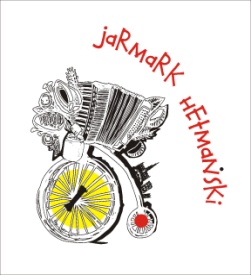 4-5 czerwca 2022 r.WARUNKIEM WAŻNOŚCI KARTY ZGŁOSZENIA JEST DOŁĄCZENIE 3 ZDJĘĆ PRZEDSTAWIAJĄCYCH ASORTYMENT ZGODNIE Z REGULAMINEM                                    XXVIII Jarmark Hetmański4-5 czerwca 2022 r.WARUNKIEM WAŻNOŚCI KARTY ZGŁOSZENIA JEST DOŁĄCZENIE 3 ZDJĘĆ PRZEDSTAWIAJĄCYCH ASORTYMENT ZGODNIE Z REGULAMINEM                                    XXVIII Jarmark Hetmański4-5 czerwca 2022 r.WARUNKIEM WAŻNOŚCI KARTY ZGŁOSZENIA JEST DOŁĄCZENIE 3 ZDJĘĆ PRZEDSTAWIAJĄCYCH ASORTYMENT ZGODNIE Z REGULAMINEM                                    XXVIII Jarmark Hetmański4-5 czerwca 2022 r.WARUNKIEM WAŻNOŚCI KARTY ZGŁOSZENIA JEST DOŁĄCZENIE 3 ZDJĘĆ PRZEDSTAWIAJĄCYCH ASORTYMENT ZGODNIE Z REGULAMINEMimię i nazwisko / pełna nazwa firmy: adres:telefon:e-mail:Branża(należy dokładnie opisać prezentowany asortyment, ze wskazaniem rodzaju produktów oraz określeniem sposobu produkcji)Termin (1 lub 2 dni)Powierzchnia stoiska w m2Podając dokładną miarę boków namiotu lub powierzchni wystawowej- długość i szerokość, zaznaczając przy tym która z tych miar jest ustawiona frontem do klienta!!!Front - …………….. mBok - ……………….. mŁącznie ………….. m2 Front - …………….. mBok - ……………….. mŁącznie ………….. m2 Front - …………….. mBok - ……………….. mŁącznie ………….. m2 Dostęp do energii elektrycznej – wyłącznie stoiska spożywcze                           ( niezbędne jest posiadanie własnych przedłużaczy)TAK   *                                               NIE*-------------------------------------------------------------------------------------------------Napięcie  230 V *                              380V*Moc        Wat  Liczba i  rodzaj urządzeńTAK   *                                               NIE*-------------------------------------------------------------------------------------------------Napięcie  230 V *                              380V*Moc        Wat  Liczba i  rodzaj urządzeńTAK   *                                               NIE*-------------------------------------------------------------------------------------------------Napięcie  230 V *                              380V*Moc        Wat  Liczba i  rodzaj urządzeńFaktura VATTak*                                                      Nie*NIP:Tak*                                                      Nie*NIP:Tak*                                                      Nie*NIP: